Δευτέρα 30 Μαρτίου 2020Υπογράμμισε τα επίθετα στις παρακάτω φράσεις και μετά τα γράφω στα τρία γένη:Μέσα σε μια πήλινη φρουτιέρα, κίτρινα αφράτα κυδώνια και μοσχάτα σταφύλια, μαύρα και γυαλιστερά, έφτιαχναν έναν υπέροχο πίνακα. Συμπλήρωσε τις προτάσεις διαλέγοντας το κατάλληλο επίθετο.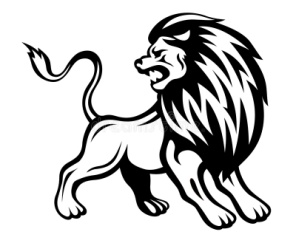 άγριο – ήμερο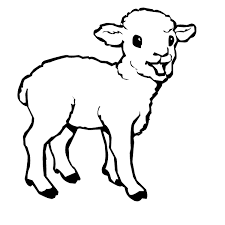 Το λιοντάρι είναι …………………………  . Το αρνάκι είναι …………………………. .αργό - γρήγορο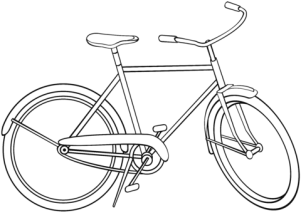 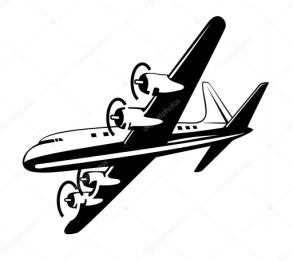 Το αεροπλάνο είναι …………………………….  .Το ποδήλατο είναι ……………………………… .ζεστό – κρύο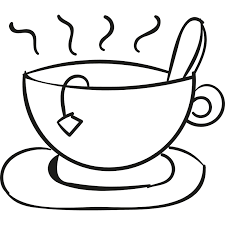 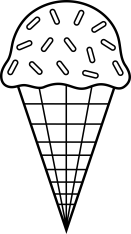 Το παγωτό είναι ………………………..  .Το τσάι είναι ………………………………… . Γράψε τις φράσεις από τον ενικό αριθμό στον πληθυντικό Γράψε το επίθετο που ταιριάζει. [ Βάλε ένα επίθετο σε κάθε σειρά.](κίτρινος, ψηλός, μαύρος, άγριος, έξυπνος)……………………..  ήλιος        …………………… μπανάνα      …………………….. λεμόνι……………………..  άντρας      …………………… γυναίκα       …………………….. παιδί……………………..  καπνός     …………………… μπλούζα       …………………….. σακάκι……………………..  σκύλος      …………………… γάτα            …………………….. κατσίκι……………………..  μαθητής    …………………… μαθήτρια      …………………….. μωρόΑρσενικόΘηλυκόΟυδέτεροο πήλινοςη πήλινητο πήλινοΕνικός αριθμόςΠληθυντικός αριθμόςΤο καινούριο ποδήλατο.Ο στενός δρόμος.Ο ζωηρός μαθητής.Η καθαρή αυλή.Το όμορφο χωριό.